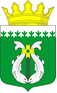 ТЕРРИТОРИАЛЬНАЯ ИЗБИРАТЕЛЬНАЯ КОМИССИЯ СУОЯРВСКОГО РАЙОНА	РЕШЕНИЕ21 июня 2021г.								№ 05/12-05		г.СуоярвиО прекращении полномочий членов участковых избирательных комиссий № 492  Фиш Е.В.,   № 494  Булатевич Е.А., № 499 Клишковой Е.Н.,  № 500 Герасимовой С.П.         В соответствии с  подпунктом «а» пункта 6 статьи 29 Федерального закона   «Об  основных  гарантиях избирательных прав  и  права на   участие  в референдуме  граждан  Российской  Федерации»  и   на  основании  личных заявлений Фиш Е.В., Булатевич Е.А., Клишковой Е.Н.,  Герасимовой С.П.           Территориальная избирательная комиссия Суоярвского района  РЕШИЛА:           1.Прекратить полномочия членов участковой избирательной комиссии № 492:Фиш Елены Владимировны, выдвинутой для назначения в состав участковой избирательной комиссии собранием избирателей по месту работы;           2. Прекратить полномочия члена участковой избирательной комиссии № 494 Булатевич Екатерины Александровны, выдвинутой для назначения в состав участковой избирательной комиссии собранием избирателей по месту жительства;3. Прекратить полномочия члена участковой избирательной комиссии № 499 Клишковой Елены Николаевны, выдвинутой для назначения в состав участковой избирательной комиссии собранием избирателей по месту жительства.  4.  Прекратить полномочия члена участковой избирательной комиссии № 500  Герасимовой Скайсте Пятровны, выдвинутой для назначения в состав участковой избирательной комиссии собранием избирателей по месту работы.          5. Направить настоящее решение в Центральную избирательную комиссию Республики Карелия.Председатель ТИК                                                                 Хлопкина М.С.Секретарь ТИК                                                                       Никитина С.Ф.